*- ESTRENO MUNDIAL -*4 DE JULIO 2020 a las 19HS SI YO FUERA PANDEMIA BONUS TRACKcon Mariano Bondar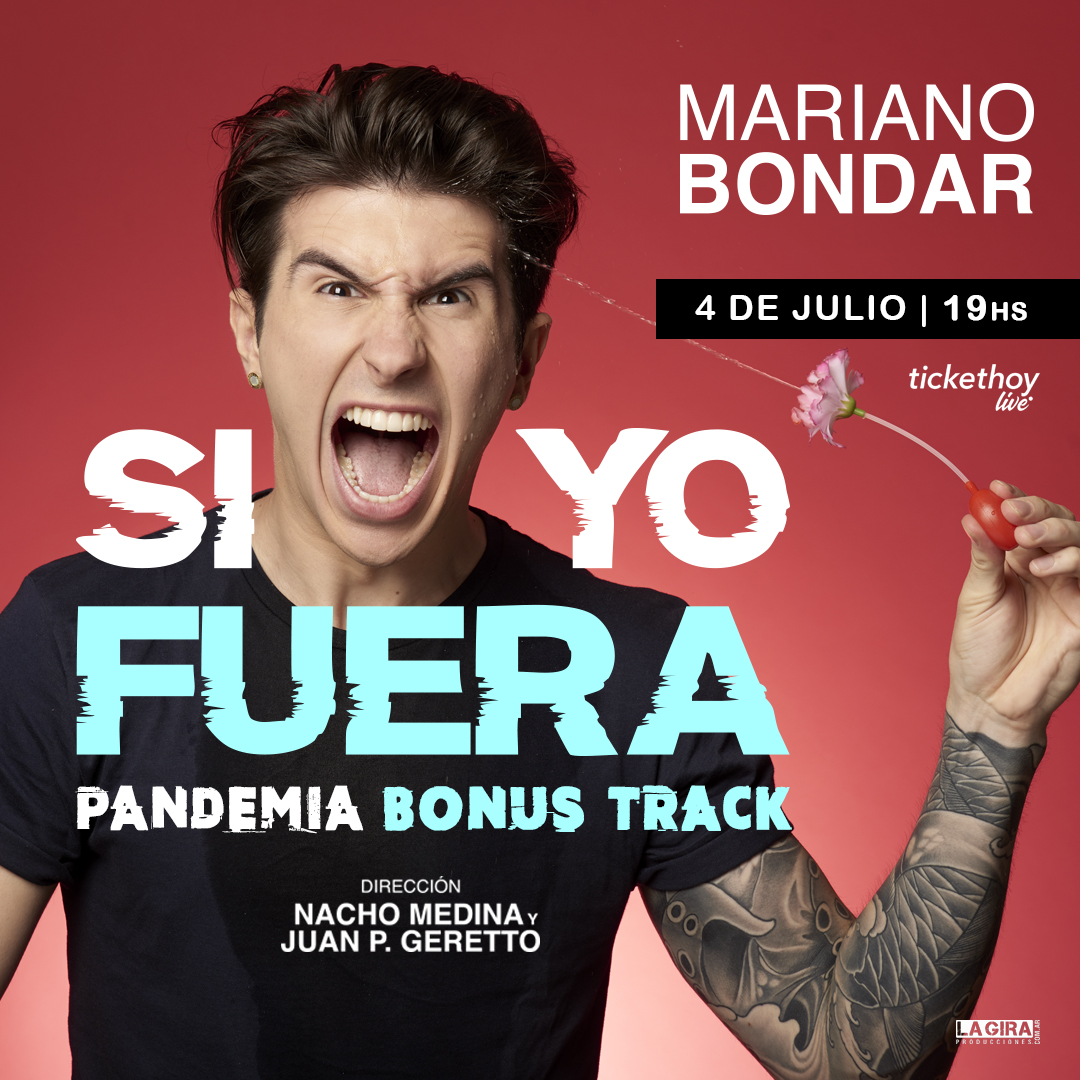 Este 4 de julio 2020 a las 19hs, se podrá ver el estreno mundial de Mariano Bondar en SI YO FUERA PANDEMIA BONUS TRACK. Sus seguidores del mundo podrán disfrutar los clásicos personajes de Mariano en el espectáculo teatral que lo hizo saltar de la virtualidad a la realidad en el 2018, y ahora en plena pandemia, estrena sus reacciones al show que le permitió los últimos años un encuentro cara cara con su público.Mariano Bondar desde los 14 años descubrió que había un lugar para poder gritar lo que tenía para decir y que hacerlo tras la máscara de personajes era la manera que más le gustaba. Otros cientos de miles de jóvenes escucharon ese grito y les gusto, o como para decirlo con un lenguaje más jóven “likearon” con él. Ficha técnico artísticaObra: SI YO FUERA PANDEMIA BONUS TRACKActor: Mariano BondarDirección: Nacho Medina y Juan Pablo GerettoLibro: Juan Pablo Geretto, Mariano Bondar y Nacho MedinaMúsica Original: Santiago Mundo y Nacho MedinaDiseño y realización de Vestuario: Pablo BattagliaDiseño de Luces: Rodrigo DíazDiseño Gráfico: Florencia BembihyFotografía: Alejandra LópezAsistente de Dirección: Charlie GerbaldoPrensa: María LapadulaComunicación: María Paz Bernal Asistente de Producción: Walter BasanProducción General: Gustavo Ferrari, Nicolás Mastromarino y La Gira Producciones